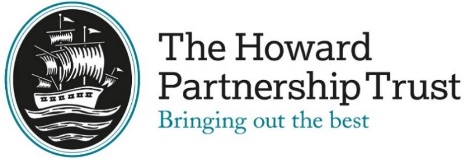 Part A - Grade & Structure InformationCopyright © 2017 Surrey County CouncilJob Family Code7BFRole TitleSIMS Assessment & Data Manager GradeP7Reports to (role title)Vice Principal Curriculum JE Band  228 - 268SchoolThe Howard Partnership TrustJE Band  228 - 268Date Role Profile createdMarch 2020Part B - Job Family DescriptionThe below profile describes the general nature of work performed at this level as set out in the job family. It is not intended to be a detailed list of all duties and responsibilities which may be required. The role will be further defined by annual objectives, which will be developed with the role holder. THPT reserves the right to review and amend the job families on a regular basis.Part B - Job Family DescriptionThe below profile describes the general nature of work performed at this level as set out in the job family. It is not intended to be a detailed list of all duties and responsibilities which may be required. The role will be further defined by annual objectives, which will be developed with the role holder. THPT reserves the right to review and amend the job families on a regular basis.Part B - Job Family DescriptionThe below profile describes the general nature of work performed at this level as set out in the job family. It is not intended to be a detailed list of all duties and responsibilities which may be required. The role will be further defined by annual objectives, which will be developed with the role holder. THPT reserves the right to review and amend the job families on a regular basis.Part B - Job Family DescriptionThe below profile describes the general nature of work performed at this level as set out in the job family. It is not intended to be a detailed list of all duties and responsibilities which may be required. The role will be further defined by annual objectives, which will be developed with the role holder. THPT reserves the right to review and amend the job families on a regular basis.Role Purposeincluding key outputsRole Purposeincluding key outputsThe SIMS Data & Assessment Manager will develop and create templates, reports, datasheets, and training materials to assist the SLT in the production and analysis of data for a range of different stakeholders including staff, students, SLT, the Governing Body and the Trust. They will have oversight of the management and maintenance of SIMS with the support of the Student Services and Admin Teams. The role will also include the following: Assessment Support the school staff in maintaining accurate and manageable assessment data of all students in the school. Develop and create aspects, templates, marksheets, grade sets and individual reports in Assessment Manager. Export/import results. Use data to produce reports/targets/marksheets/dashboards. Use software and online resources (e.g. ALPS Connect, 4 Matrix and FFT aspire) to produce progress reports for groups of students.ReportsDesign and develop reporting procedures/templates together with SLT. Maintain and co-ordinate the school reporting system under the guidance of the Vice Principal.  Including working with Curriculum and Year Leads to ensure timely data entry at each report cycle.Quality-assure the data entered to ensure that reports sent home are correct and accurate Lead the Student Services admin team in ensuring that all reporting deadlines are met and to co-ordinate all operational processes in the release of report data to parents. Support SLT in the delivery and use of SIMS Parent AppOther Ensure an up-to-date knowledge of SIMS and Assessment ManagerOrganise the implementation of all data collection requirements for DfES, the Local Authority, the School and other agencies. Develop and produce detailed instruction sheets/training materials for Assessment Manager & Reports.The SIMS Data & Assessment Manager will develop and create templates, reports, datasheets, and training materials to assist the SLT in the production and analysis of data for a range of different stakeholders including staff, students, SLT, the Governing Body and the Trust. They will have oversight of the management and maintenance of SIMS with the support of the Student Services and Admin Teams. The role will also include the following: Assessment Support the school staff in maintaining accurate and manageable assessment data of all students in the school. Develop and create aspects, templates, marksheets, grade sets and individual reports in Assessment Manager. Export/import results. Use data to produce reports/targets/marksheets/dashboards. Use software and online resources (e.g. ALPS Connect, 4 Matrix and FFT aspire) to produce progress reports for groups of students.ReportsDesign and develop reporting procedures/templates together with SLT. Maintain and co-ordinate the school reporting system under the guidance of the Vice Principal.  Including working with Curriculum and Year Leads to ensure timely data entry at each report cycle.Quality-assure the data entered to ensure that reports sent home are correct and accurate Lead the Student Services admin team in ensuring that all reporting deadlines are met and to co-ordinate all operational processes in the release of report data to parents. Support SLT in the delivery and use of SIMS Parent AppOther Ensure an up-to-date knowledge of SIMS and Assessment ManagerOrganise the implementation of all data collection requirements for DfES, the Local Authority, the School and other agencies. Develop and produce detailed instruction sheets/training materials for Assessment Manager & Reports.THPT Work Context and Generic ResponsibilitiesTHPT Work Context and Generic ResponsibilitiesMaintain confidentiality in and outside of the workplace.Be pro-active in matters relating to health and safety and report accidents as required.Support aims and ethos of the school setting a good example in terms of dress, behaviour, punctuality and behaviour, punctuality and attendance.Uphold and support the School’s Policies and procedures on the Safeguarding of young people.Maintain confidentiality in and outside of the workplace.Be pro-active in matters relating to health and safety and report accidents as required.Support aims and ethos of the school setting a good example in terms of dress, behaviour, punctuality and behaviour, punctuality and attendance.Uphold and support the School’s Policies and procedures on the Safeguarding of young people.Line management responsibilityif applicableLine management responsibilityif applicableMember(s) of student services team with responsibility for assessment and reporting Member(s) of student services team with responsibility for assessment and reporting Budget responsibilityif applicableBudget responsibilityif applicablen/an/aRepresentative Accountabilities Typical accountabilities in roles at this level in this job familyRepresentative Accountabilities Typical accountabilities in roles at this level in this job familyAnalysis, Reporting & Documentation• Prepare reports/statistics/briefings to meet statutory/management information requirements.• Recommend improvements and support implementation to systems, processes and procedures, ensuring best practice is shared across the team.Service Delivery• Deliver a range of administrative and/or customer/consultancy services in support of existing systems or processes to agreed standards, to maximise service quality and continuity. May authorise transactions where appropriate.• Respond to and resolve enquiries and problems, judging when to pass on complex queries or involve others, to provide an effective service and clear advice to colleagues and customers.Planning & Organising• Provide comprehensive support to a group of senior staff, ensuring confidentiality, effectively organising internal and external activities/events to support the delivery of efficient services.• Plan and prioritise own work activities for the weeks ahead, to ensure operational efficiency.Respond effectively to changing demands, adjusting priorities as needed.Finance/Resource Management• Maintain financial, and/or stock records, and review data to contribute to resource planning.Work with others• Maintain a network of contacts, drawing on support and advice from others to resolve problems.• Communicate and liaise with service users and/or external contacts, representing the team/service as required.• Support, coordinate and undertake research into a variety of projects in the defined area of activity to support achievement of team’s objectives.People Management• May guide and/or supervise junior staff in their duties to facilitate their development and ensure service quality standards are maintained.Duties for allValues: To uphold the values and behaviours of the organisation.Equality & Diversity: To work inclusively, with a diverse range of stakeholders and promote equality of opportunity.Health, Safety & Welfare: To maintain high standards of Health, Safety and Welfare at work and take reasonable care for the health and safety of themselves and others.To have regard to and comply with safeguarding policy and procedure as appropriate.Analysis, Reporting & Documentation• Prepare reports/statistics/briefings to meet statutory/management information requirements.• Recommend improvements and support implementation to systems, processes and procedures, ensuring best practice is shared across the team.Service Delivery• Deliver a range of administrative and/or customer/consultancy services in support of existing systems or processes to agreed standards, to maximise service quality and continuity. May authorise transactions where appropriate.• Respond to and resolve enquiries and problems, judging when to pass on complex queries or involve others, to provide an effective service and clear advice to colleagues and customers.Planning & Organising• Provide comprehensive support to a group of senior staff, ensuring confidentiality, effectively organising internal and external activities/events to support the delivery of efficient services.• Plan and prioritise own work activities for the weeks ahead, to ensure operational efficiency.Respond effectively to changing demands, adjusting priorities as needed.Finance/Resource Management• Maintain financial, and/or stock records, and review data to contribute to resource planning.Work with others• Maintain a network of contacts, drawing on support and advice from others to resolve problems.• Communicate and liaise with service users and/or external contacts, representing the team/service as required.• Support, coordinate and undertake research into a variety of projects in the defined area of activity to support achievement of team’s objectives.People Management• May guide and/or supervise junior staff in their duties to facilitate their development and ensure service quality standards are maintained.Duties for allValues: To uphold the values and behaviours of the organisation.Equality & Diversity: To work inclusively, with a diverse range of stakeholders and promote equality of opportunity.Health, Safety & Welfare: To maintain high standards of Health, Safety and Welfare at work and take reasonable care for the health and safety of themselves and others.To have regard to and comply with safeguarding policy and procedure as appropriate.Education, Knowledge, Skills & Abilities, Experience and Personal CharacteristicsEducation, Knowledge, Skills & Abilities, Experience and Personal Characteristics• Educated to A level or equivalent, or able to evidence ability at an equivalent level.• Relevant HR, Management, business administration or financial qualification to NVQ Level 3/4, or able to evidence knowledge and understanding of relevant disciplines. Willingness tostudy for a relevant professional qualification if appropriate.• For some roles a relevant degree may be required.• Good IT skills.• Ability to work with others to achieve objectives and improve customer service.• Good written and oral communication skills with the ability to build sound relationships with customers to improve customer service.• High level administrative/organisational and analytical skills.• Ability to prioritise and plan own workload in the context of conflicting priorities and work on own initiative.• A methodical approach to information gathering, recording and reporting.• Previous relevant work experience.• Experience of maintaining and improving business/ database systems/secretarial processes and systems (as appropriate).• Educated to A level or equivalent, or able to evidence ability at an equivalent level.• Relevant HR, Management, business administration or financial qualification to NVQ Level 3/4, or able to evidence knowledge and understanding of relevant disciplines. Willingness tostudy for a relevant professional qualification if appropriate.• For some roles a relevant degree may be required.• Good IT skills.• Ability to work with others to achieve objectives and improve customer service.• Good written and oral communication skills with the ability to build sound relationships with customers to improve customer service.• High level administrative/organisational and analytical skills.• Ability to prioritise and plan own workload in the context of conflicting priorities and work on own initiative.• A methodical approach to information gathering, recording and reporting.• Previous relevant work experience.• Experience of maintaining and improving business/ database systems/secretarial processes and systems (as appropriate).Details of the specific qualifications and/or experience if required for the role in linewith the above descriptionDetails of the specific qualifications and/or experience if required for the role in linewith the above descriptionThe successful candidate will be subject to a satisfactory enhanced disclosure from the Disclosure and Barring Service (DBS). THPT is committed to the safeguarding and promoting the welfare of children and young people and expects all staff and volunteers to share this commitment.In particular, the successful candidate should have: Good knowledge and use of SIMS Understanding of ALPS Connect, 4 Matrix and FFT Aspire A knowledge of using Nova-T6 would also be desirable but not essentialThe successful candidate will be subject to a satisfactory enhanced disclosure from the Disclosure and Barring Service (DBS). THPT is committed to the safeguarding and promoting the welfare of children and young people and expects all staff and volunteers to share this commitment.In particular, the successful candidate should have: Good knowledge and use of SIMS Understanding of ALPS Connect, 4 Matrix and FFT Aspire A knowledge of using Nova-T6 would also be desirable but not essentialRole SummaryRole SummaryRoles at this level provide a comprehensive business support service in a defined service or functional area, or provide specialist support services. Many will possess technical ratherthan professional expertise in the main disciplines, or have substantial experience of administrative procedures to enable them to guide and advise others. There will be minimalday-to-day supervision, but clear guidance is available. The roles will plan for the weeks ahead and prioritise to accommodate non standard work. They often require understandingof complex procedures and support systems, and the ability to allocate workload and react to changing priorities. Although most work will follow established patterns, initiative is needed tohandle processes and resolve problems and queries based on experience and judgement, mainly without reference to others. These roles may work alone instead of as part of a team,or the system or process used may require specialist knowledge or experience. Some roles involve supervision of staff, others involve undertaking specialist functions or the provision ofa broad comprehensive business admin services which may include coordinating activities, different customer and service users.Roles at this level provide a comprehensive business support service in a defined service or functional area, or provide specialist support services. Many will possess technical ratherthan professional expertise in the main disciplines, or have substantial experience of administrative procedures to enable them to guide and advise others. There will be minimalday-to-day supervision, but clear guidance is available. The roles will plan for the weeks ahead and prioritise to accommodate non standard work. They often require understandingof complex procedures and support systems, and the ability to allocate workload and react to changing priorities. Although most work will follow established patterns, initiative is needed tohandle processes and resolve problems and queries based on experience and judgement, mainly without reference to others. These roles may work alone instead of as part of a team,or the system or process used may require specialist knowledge or experience. Some roles involve supervision of staff, others involve undertaking specialist functions or the provision ofa broad comprehensive business admin services which may include coordinating activities, different customer and service users.